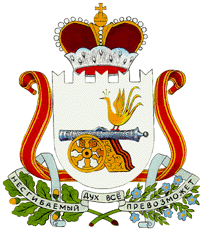 АДМИНИСТРАЦИЯЗАБОРЬЕВСКОГО СЕЛЬСКОГО ПОСЕЛЕНИЯДЕМИДОВСКОГО РАЙОНА СМОЛЕНСКОЙ ОБЛАСТИРАСПОРЯЖЕНИЕот 13.03.2017 года №7-р	По долгосрочным прогнозам в середине марта ожидается значительное повышение температуры окружающего воздуха с обильным выпадением осадков, в связи с этим возрастает опасность при нахождении людей на льду рек и озер. Руководствуясь Постановлением Администрации Смоленской области от 31.08.2006 года №322 «Об утверждении правил охраны жизни людей на воде и правил пользования водными объектами для плавания на маломерных плавсредствах в Смоленской области», в целях охраны жизни людей, профилактики гибели и травматизма на водных объектах Демидовского района и в связи с увеличением случаев массового выхода населения на лед для подледного лова рыбы предлагаю:1. Запретить в период с 15.03.2017 года проход по льду и выход населения для рыбной ловли: озеро Рытое, озеро Чистик, озеро Ржавец, озеро Городищанское, озеро Дго, озеро Баклановское, озеро Петровское, р.Половья, р.Сомоль, р.Городечанка, пруды д.Заборье, пруд д.Бель.2. Провести разъяснительную работу среди любителей подледного лова рыбы, учащихся общеобразовательной школы, населения, проживающего вблизи водоемов по правилам безопасности на весеннем льду.3. При возникновении несчастных случаев на водных объектах сельского поселения производить немедленное информирование дежурных служб 01, 02, ЕДДС Демидовского района (тел.44-11-70).4. Настоящее распоряжение подлежит обнародованию.Глава муниципального образованияЗаборьевского сельского поселенияДемидовского района Смоленской области                           Е.В. Хотченкова О дополнительных мерах безопасности на льду водных объектов на территории Заборьевского сельского поселения весной 2017 года